Quickstart MHRA Author-Date Referencing GuideMore guidance and further referencing examples can be found in the full MHRA Author-Date referencing guide: https://librarydevelopment.group.shef.ac.uk/referencing/mhra-author-date.html IntroductionReferencing in the MHRA Author-Date style is a two–part process:Citation in the textReference listCitation in the textIf the author(s) name appears in the text as part of the body of the assignment, then the year will follow in round brackets, e.g. According to Smith (2017).If the author(s) name does not appear in the body of the text, then the name and date should follow in round brackets, e.g. It was discovered...(Smith, 2017).Citations which are used with direct quotations, or are referring to a particular part of a source, should include the page number in your citation, e.g. (Smith 2017: 42) or Smith (2017: 42).If there are more than three authors, list only the first author's surname followed by 'and others', e.g. (Platt and others 1996: 14-15) or Platt and others (1996: 14-15).ReferencesReferences where the text runs over two lines or more will need to be formatted with a hanging indent. This means that the first line is set against the margin and any subsequent lines are indented. For example:Skrelin, Pavel, and Daniil Kocharov. 2014. ‘Russian Speech Corpora Framework for Linguistic Purposes’ in Best Practices for Spoken Corpora in Linguistic Research, ed. by Şükrie Ruhi and others (Newcastle upon Tyne: Cambridge Scholars Publishing), pp. 118-27The names of up to three authors should be given in full; for works with more than three authors, only the first name should be given, followed by ‘and others’.Do not put a full stop at the end of the reference.Book/ebookIn the text	Pennycook (2018)…	…(Pennycook 2018)In the bibliography/reference listAuthor Surname, Forename. Year of publication. Title of book, Edition (if not the first) (Place of publication: Publisher [If online] Supplier/Platform/file ebookPennycook, Alastair. 2018. Posthumanist Applied Linguistics (London: Routledge) ProQuest Ebook CentralBook – chapter in an edited book/ebookIn the text	Skrelin and Kocharov (2014)…	…(Skrelin and Kocharov 2014).In the bibliography/reference listChapter author Surname, Forename. Date. ‘Chapter title’, in Name of book, ed. by Forename Surname, Edition (if not the first) (Place of publication: Publisher), pages used [If online] Supplier/Platform/file ebookSkrelin, Pavel, and Daniil Kocharov. 2014. ‘Russian Speech Corpora Framework for Linguistic Purposes’ in Best Practices for Spoken Corpora in Linguistic Research, ed. by Şükrie Ruhi and others (Newcastle upon Tyne: Cambridge Scholars Publishing), pp. 118-27Images and FiguresThis guidance is for referencing images and figures that you are referring to in your work. If you have inserted an image or figure into your work please see the "Guidance for taught course students inserting images and figures into university work.": https://xerte.shef.ac.uk/play.php?template_id=836 In the text	The photograph of the cat (Bridges 2008)…	Drouais (1786) painted the scene…	An earthenware sculpture of a dog (Keegan 1991)…	The table (Paramonov 2018: 185) shows…	The painting shows the effects of intense heat on a structure (Sutherland 1941).In the bibliography/reference listFrom an online collection/social media site, e.g. Flickr, Instagram, etc.Artist/Creator Surname, Forename. Year. Title of image/figure, description, Name of site, day and month of publication <URL> [Date accessed] Bridges, Derek. 2008. Man Cat, digital photograph, Flickr, 22 December <https://www.flickr.com/photos/derek_b/3145058691/> [accessed 18 January 2018]From a museum/gallery (either viewed in person or online)Artist/Creator Surname, Forename. Year. Title of image/figure, description (include dimensions in cm if available), [If viewed in person] Holding institution, Location [If viewed online] <URL> [Date Accessed] Drouais, Jean-Germain. 1786. Marius at Minturnae, oil on canvas, 271 × 365cm, Musée du Louvre, ParisKeegan, Steven. 1991. Newby the Dog, raku fired earthenware, <http://collections.vam.ac.uk/item/O155512/newby-the-dog-sculpture-keegan-steven/> [accessed 23 January 2018]From a journalArtist/Creator Surname, Forename. Year. ‘Title of image/figure’, description, in ‘Title of Journal Article’ by Author of journal article (if different to Artist/Creator) Forename Surname, Title of Journal, Volume.Issue, Page range of article (Page number of image/figure) [If online] <URL/DOI> Paramonov, Viachaslev N. 2018.  ‘Rural Daily Consumption Levels in Europe in the 1910s’, table, in ‘The Russian Quality of Life, 1914-1917’, Russian Social Sciences Review, 59.3, 178-205 (185) <https://doi.org/10.1080/10611428.2018.1475984>From a book/ebookArtist/Creator Surname, Forename. Year. ‘Title of image/figure’, description, in Title of Book by Author of book (if different to Artist/Creator) Forename Surname, (Place of publication: Publisher), Page number [If online] Supplier/Platform ebook Sutherland, Graham. 1941. ‘Devastation 1941: City, Twisted Girders’, painting, in Reading the Ruins: Modernism, Bombsites and British Culture by Leo Mellor (Cambridge: Cambridge University Press, 2011), p. 119. Proquest Ebook Central ebook Journal articleIn the text	Paramonov (2018)…	…(Paramonov 2018).In the bibliography/reference listAuthor Surname, Forename. Year. ‘Title of article’, Title of Journal, Volume.Issue, page range [If online] <URL or DOI>Paramonov, Viacheslav N. 2018. ‘The Russian Quality of Life, 1914-1917’, Russian Social Sciences Review, 59, 178-205 <https://doi.org/10.1080/10611428.2018.1475984>ReportsIn the text	Association for Low Countries Studies (2018)…	…(Association for Low Countries Studies 2018).In the bibliography/reference listAuthor Surname, Forename OR Corporate Author, Title of report, Report number (if available) (Place of publication: Publisher) [If online] <URL> [Date accessed] Association for Low Countries Studies. 2018. The State of Dutch Studies in the UK and Ireland: A Study into the Provision of Dutch Language and Culture Teaching in Higher Education, 2017-2018 (Sheffield: Germanic Studies, School of Languages and Cultures - University of Sheffield) <http://alcs.ac.uk/wp-content/uploads/2018/06/The-state-of-Dutch-studies-in-the-UK-and-Ireland-2018-v5-SMALL.pdf> [accessed 9 October 2018] Web pageIn the text	Met Office (2014)…	…(Met Office 2014).In the bibliography/reference listAuthor Surname, Forename OR Corporate Author. Year. ‘Title of page’, Name of website <URL> [Date accessed]Met Office. 2014. ‘Urban Climate Impacts’, Met Office <https://www.metoffice.gov.uk/research/climate/climate-impacts/urban> [accessed 22 January 2018]SummaryWhy not look at some of our other Research Skills and Critical Thinking resources? Book onto a Workshop or take an Online Tutorial: https://www.sheffield.ac.uk/library/study/research-skills Visit our FAQs: http://libraryhelp.shef.ac.uk/ Get in touch: library@sheffield.ac.ukExcept otherwise noted, this work by The University of Sheffield Library is licensed under the Creative Commons Attribution-NonCommercialShareAlike 4.0 International License. To view a copy of       this license, visit http://creativecommons.org/licenses/by-nc-sa/4.0/.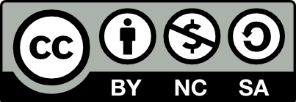 